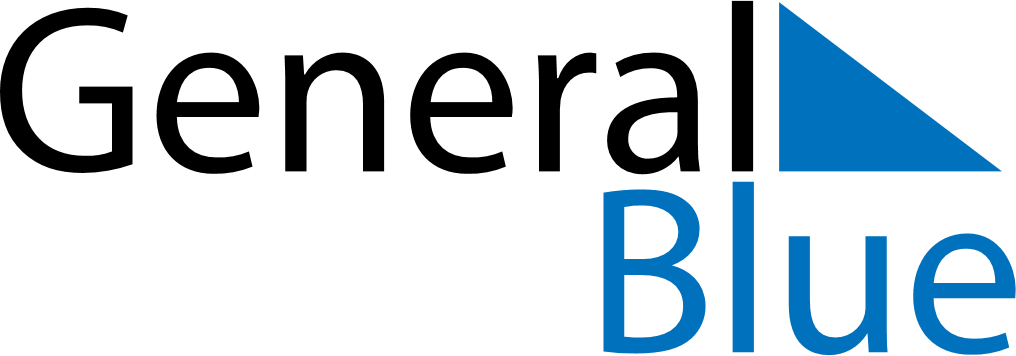 October 2030October 2030October 2030BurundiBurundiSundayMondayTuesdayWednesdayThursdayFridaySaturday12345678910111213141516171819Rwagasore Day20212223242526Ndadaye Day2728293031